Morristown Band Boosters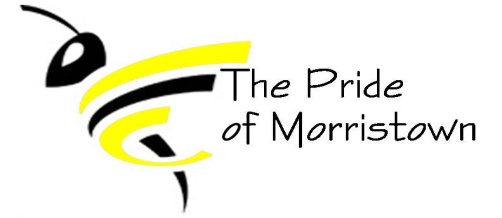 Monthly Board MeetingJanuary 18, 2022 Board Members (X if present):[X] Band Director – Sam Thrasher	[X] President – Amber Richardson[X] Vice President – Jenny Kieninger	[  ] Treasurer – Erin Carlton[X] Secretary – Jenn Deak	[  ] Member At Large – OpenOther booster members present:  			Agenda:MinutesTreasurer Report (10 minutes)Current Account BalancesBooster: $11,430.91Instrument: $1,676.31Recent expenses:Recent expenses-Not included in balances above:Upcoming expenses: P.O. Box $62.00 for the year – A. Richardson will get a check from E. Carlton and payRecent Income- Not included in balances above $7 – Calendar Money from J. DeakOther financial concerns/comments:  S. Thrasher provided receipt for tarp that was purchasedDecember 29th game sold 1 bag of popcorn and 1 calendarJanuary 11th game sold 4 bags of popcorn Kudos/Happy News (5 minutes):Homecoming this Saturday and Pep Band is playing – game is at 6 pmStudents working hard to prepare for solo and ensemble competition Key Points/actions from last meeting (15 minutes)Approval of December minutes: J. Kieninger motioned to approve; seconded by J. Deak; all ayes. Waiting on school corporation to give us new plates for the smaller trailer (title has been signed over) *Update* Email has been sent to Chris Scott, waiting for reply. Still WaitingBand Director Report (15 minutes)Winter Percussion: Have 3 Morristown students participatingWinter Guard: Down to just 2 Morristown studentsNeed a parent to volunteer to take students to competitions – Boosters are willing to reimburse for mileage ISMAA Jazz Band competition in MarchCounty Band Day is March 7th at WaldronFundraising (20 minutes)Calendar Sales:Sell at basketball games – Sold at two games; we didn’t sell very many.*Paula will begin selling ads in AprilPopcorn – received flyers/brochures. Students begin selling the week of January 24th and orders are due back to Mr. Thrasher by Monday, February 14thFlower Fundraiser – Flower brochures will be mailed to J. Kieninger within the next couple of weeks. Potential selling dates are March 14th through the first week of AprilCar Wash in May is still up for a possibility. Additional Car Wash during band camp week in the summer?Other topics/open discussionSenior Night is February 11th – anything else other than the cow bells needed to be taken care of? NoPaper for students to fill out. – S. Thrasher hasNext Meeting – Meet and greet with parents and potential new band boosters at 6:00 pm. A. Richardson bringing a copy of the bylaws and chips, J. Kieninger bringing a veggie tray, and then we will also have popcorn and water bottles from the band room to provide additional refreshments.Next Meeting 2/15/2022 @ 6:00